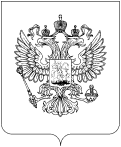 ФЕДЕРАЛЬНАЯ СЛУЖБА ПО НАДЗОРУ В СФЕРЕ СВЯЗИ,ИНФОРМАЦИОННЫХ ТЕХНОЛОГИЙ И МАССОВЫХ КОММУНИКАЦИЙ(РОСКОМНАДЗОР)МИНИСТЕРСТВО ВНУТРЕННИХ ДЕЛ РОССИЙСКОЙ ФЕДЕРАЦИИ(МВД РОССИИ)ФЕДЕРАЛЬНАЯ СЛУЖБА ПО НАДЗОРУ В СФЕРЕ ЗАЩИТЫПРАВ ПОТРЕБИТЕЛЕЙ И БЛАГОПОЛУЧИЯ ЧЕЛОВЕКА(РОСПОТРЕБНАДЗОР)ФЕДЕРАЛЬНАЯ НАЛОГОВАЯ СЛУЖБА(ФНС РОССИИ)ФЕДЕРАЛЬНАЯ СЛУЖБА ПО РЕГУЛИРОВАНИЮ АЛКОГОЛЬНОГО РЫНКА(РОСАЛКОГОЛЬРЕГУЛИРОВАНИЕ)ФЕДЕРАЛЬНОЕ АГЕНТСТВО ПО ДЕЛАМ МОЛОДЕЖИ(РОСМОЛОДЕЖЬ)П Р И К А ЗОТ ___ АВГУСТА 2019 Г.№ _____/ _____/ _____/ _____/ _____/ _____Об утверждении критериев оценки материалов и (или) информации, необходимых для принятия решений Федеральной службой по надзору 
в сфере связи, информационных технологий и массовых коммуникаций, Министерством внутренних дел Российской Федерации, Федеральной службой по надзору в сфере защиты прав потребителей и благополучия человека, Федеральной налоговой службой, Федеральной службой по регулированию алкогольного рынка, Федеральным агентством по делам молодёжи о включении доменных имён и (или) указателей страниц сайтов в сети «Интернет», а также сетевых адресов, позволяющих идентифицировать сайты в сети «Интернет», содержащие запрещённую информацию, в единую автоматизированную информационную систему «Единый реестр доменных имён, указателей страниц сайтов в сети «Интернет» и сетевых адресов, позволяющих идентифицировать сайты в сети «Интернет», содержащие информацию, распространение которой в Российской Федерации запрещено»В соответствии с пунктом 5 Правил принятия уполномоченными Правительством Российской Федерации федеральными органами исполнительной власти решений в отношении отдельных видов информации и материалов, распространяемых посредством информационно-телекоммуникационной сети «Интернет», распространение которых в Российской Федерации запрещено, утверждённых постановлением Правительства Российской Федерации от 26 октября 2012 г. № 1101 (Собрание законодательства Российской Федерации, 2012, № 44, 
ст. 6044; 2015, № 42, ст. 5803; 2016, № 47, ст. 6677; 2017, № 14, ст. 2061; 2018, № 24, ст. 3535, 2019 № 13, ст. 1409  ), п р и к а з ы в а е м:1. Утвердить прилагаемые Критерии оценки материалов и (или) информации, необходимые для принятия решений Федеральной службой по надзору в сфере связи, информационных технологий и массовых коммуникаций, Министерством внутренних дел Российской Федерации, Федеральной службой по надзору в сфере защиты прав потребителей и благополучия человека, Федеральной налоговой службой, Федеральной службой по регулированию алкогольного рынка, Федеральным агентством по делам молодёжи, о включении доменных имён и (или) указателей страниц сайтов в информационно-телекоммуникационной сети «Интернет», а также сетевых адресов, позволяющих идентифицировать сайты в сети «Интернет», содержащие запрещённую информацию, в единую автоматизированную информационную систему «Единый реестр доменных имён, указателей страниц сайтов в сети «Интернет» и сетевых адресов, позволяющих идентифицировать сайты в сети «Интернет», содержащие информацию, распространение которой в Российской Федерации запрещено».2. Направить настоящий приказ на государственную регистрацию 
в Министерство юстиции Российской Федерации.Критерии оценки материалов и (или) информации, необходимых для принятия решений Федеральной службой по надзору в сфере связи, информационных технологий и массовых коммуникаций, Министерством внутренних дел Российской Федерации, Федеральной службой по надзору в сфере защиты прав потребителей и благополучия человека, Федеральной налоговой службой, Федеральной службой по регулированию алкогольного рынка, Федеральным агентством по делам молодёжи, о включении доменных имён и (или) указателей страниц сайтов в информационно-телекоммуникационной сети «Интернет», а также сетевых адресов, позволяющих идентифицировать сайты в сети «Интернет», содержащие запрещённую информацию, в единую автоматизированную информационную систему «Единый реестр доменных имён, указателей страниц сайтов в сети «Интернет» и сетевых адресов, позволяющих идентифицировать сайты в сети «Интернет», содержащие информацию, распространение которой в Российской Федерации запрещено»I. Критерии оценки материалов с порнографическими изображениями несовершеннолетних и (или) объявлений о привлечении несовершеннолетних 
в качестве исполнителей для участия в зрелищных мероприятиях порнографического характера, распространяемых посредством сети «Интернет», необходимые для принятия решений, являющихся основаниями для включения доменных имён и (или) указателей страниц сайтов в сети «Интернет», а также сетевых адресов в единую автоматизированную информационную систему «Единый реестр доменных имён, указателей страниц сайтов в сети «Интернет» и сетевых адресов, позволяющих идентифицировать сайты в сети «Интернет», содержащие информацию, распространение которой в Российской Федерации запрещено» (далее – Единый реестр).1.1. Любое изображение какими бы то ни было средствами ребёнка, совершающего реальные или смоделированные откровенно сексуальные действия, или любое изображение половых органов ребёнка в сексуальных целях.1.2. Информация о производстве, распределении, распространении и (или) передаче, импорте, экспорте, предложении и (или) предоставлении, продаже или хранении детской порнографии, приобретении детской порнографии для себя или другого лица.1.3. Информация о привлечении несовершеннолетних в качестве исполнителей для участия в зрелищных мероприятиях порнографического характера, содержащие сведения о местах проведения зрелищных мероприятий либо контактную информацию (телефон подвижной или фиксированной связи, адрес электронной почты или почтовый адрес), включая рекламу, афиши, статьи, аудиовизуальные произведения, содержащие указанную информацию.1.4. Информация, направленная на возбуждение сексуальных чувств 
по отношению к несовершеннолетним либо оправдывающая сексуальное поведение в отношении несовершеннолетних.II. Критерии оценки информации, о способах, методах разработки, изготовления и использования наркотических средств, психотропных веществ и их прекурсоров, аналогов наркотических средств и психотропных веществ, новых потенциально опасных психоактивных веществ, местах 
их приобретения, способах и местах культивирования наркосодержащих растений, необходимые для принятия решений, являющихся основаниями для включения доменных имён и (или) указателей страниц сайтов в сети «Интернет», а также сетевых адресов в Единый реестр.2.1. К информации о способах, методах разработки, изготовления 
и использования наркотических средств, психотропных веществ и их прекурсоров, аналогов наркотических средств и психотропных веществ, новых потенциально опасных психоактивных веществ, местах их приобретения, способах и местах культивирования наркосодержащих растений относится размещённая в сети »Интернет« информация, отвечающая одному или нескольким из следующих критериев:2.1.1. Информация, описывающая либо дающая представление о порядке действий по изготовлению, разработке и использованию тех или иных видов наркотических средств и психотропных веществ, аналогов наркотических средств
 и психотропных веществ, новых потенциально опасных психоактивных веществ 
(в том числе описание процессов и (или) инструкций (схем) их разработки, изготовления и использования), а также способах использования прекурсоров для 
их изготовления (за исключением произведений, имеющих историческую, научную, художественную и культурную ценность для общества);2.1.2. Информация, описывающая либо дающая представление о создании специальных условий для посева и выращивания растений, содержащих наркотические средства, психотропные вещества и их прекурсоры, совершенствовании технологии выращивания, выведении новых сортов, повышении урожайности и устойчивости к неблагоприятным метеорологическим условиям;2.1.3. Информация, описывающая либо дающая представление о местах культивирования растений, содержащих наркотические средства, психотропные вещества и их прекурсоры, а также местах их дикого произрастания, в том числе содержащая описание маршрутов (схем) проезда (прохода) к таким местам;2.1.4. Информация, описывающая либо дающая представление, о способах ухода от уголовной и административной ответственности за правонарушения, связанные с незаконным оборотом наркотических средств, психотропных веществ 
и их прекурсоров,аналогов наркотических средств и психотропных веществ, новых потенциально опасных психоактивных веществ;2.1.5. Информация о местах приобретения, ценах и способах получения тех или иных видов наркотических средств, психотропных веществ и их прекурсоров, аналогов наркотических средств и психотропных веществ, новых потенциально опасных психоактивных веществ (в том числе с использованием их сленговых наименований);2.1.6. Информация, направленная на формирование положительного образа лиц, осуществляющих изготовление, разработку и использование наркотических средств, психотропных веществ и их прекурсоров, аналогов наркотических средств и психотропных веществ, новых потенциально опасных психоактивных веществ, предоставляющих услуги по их приобретению либо осуществляющих культивирование растений, содержащих наркотические средства, психотропные вещества и их прекурсоры (за исключением произведений, имеющих историческую, научную, художественную и культурную ценность для общества).2.1.7. Информация, побуждающая либо вызывающая интерес к действиям по изготовлению, использованию или распространению наркотических средств, психотропных веществ и их прекурсоров, аналогов наркотических средств и психотропных веществ, новых потенциально опасных психоактивных веществ, а также к действиям по культивированию растений, содержащих наркотические средства, психотропные вещества и их прекурсоры.III. Критерии оценки информации о способах совершения самоубийства, а также призывов к совершению самоубийства, необходимые для принятия решений, являющихся основаниями для включения доменных имён и (или) указателей страниц сайтов в сети «Интернет», а также сетевых адресов в Единый реестр.3.1. К информации о способах совершения самоубийства относится:3.1.1. Информация об одном и более способах совершения самоубийства; описания (демонстрации), в том числе текст, изображение или иная информация (материалы) (в том числе с использованием аудио- и видеосредств 
на рассматриваемой странице сайта в сети «Интернет»), процессов, процедур, изображающих (воспроизводящих) любую последовательность действий, и (или) возможных результатов (последствий) совершения самоубийства, средств и (или) мест для совершения самоубийства в контексте рассматриваемого на странице 
в сети «Интернет» способа самоубийства;3.1.2. Информация о совокупности необходимых для самоубийства условий (выбор места, времени, способа, иные подготовительные действия, которые необходимо совершить для достижения цели самоубийства).3.2. К призывам к совершению самоубийства относится информация, содержащая предложение, просьбу, приказ совершить самоубийство.IV. Критерии оценки информации, нарушающей требования Федерального закона «О государственном регулировании деятельности по организации 
и проведению азартных игр и о внесении изменений в некоторые законодательные акты Российской Федерации» и Федерального закона 
«О лотереях» о запрете деятельности по организации и проведению азартных игр и лотерей с использованием сети «Интернет» и иных средств связи, необходимые для принятия решений, являющихся основаниями для включения доменных имён и (или) указателей страниц сайтов в сети «Интернет», а также сетевых адресов в Единый реестр.4.1. К информации, нарушающей требования Федерального закона 
от 29 декабря 2006 г. № 244-ФЗ «О государственном регулировании деятельности по организации и проведению азартных игр и о внесении изменений в некоторые законодательные акты Российской Федерации» (Собрание законодательства Российской Федерации, 2007, № 1, ст. 7; 2009, № 30, ст. 3737; 2010, № 17, ст. 1987; № 45, ст. 5746; 2011, № 19, ст. 2716; № 24, ст. 3358; № 30, ст. 4590; № 48, ст. 6728; 2012, № 43, ст. 5781; 2013, № 30, ст. 4031; 2014, № 30, ст. 4223; ст. 4279; 2016, № 18, ст. 2497; 2017, № 14, ст. 2003; 2019, № 27, ст. 3534;  № 30, ст. 4141) и Федерального закона от 11 ноября 2003 г. № 138-ФЗ «О лотереях» (Собрание законодательства Российской Федерации, 2003, № 46, ст. 4434; 2010, № 31, ст. 4183; 2011, № 30, 
ст. 4590; 2013, № 52, ст. 6981; 2017, № 49, ст. 7330; 2019, № 29 (часть I), ст. 3856; 
№ 30, ст. 4141) о запрете деятельности по организации и проведению азартных игр и лотерей с использованием сети «Интернет» и иных средств связи, относится размещённая в сети «Интернет» информация, отвечающая одному или нескольким из следующих критериев:4.1.1. Наличие фото-, видео-, аудио- и (или) текстовой, графической информации о предложении принять участие в азартной игре, в лотерее, способствующей привлечению внимания потенциального участника на странице сайта в сети «Интернет», где имеется возможность принять участие в азартной игре, в лотерее, сделать ставку, получить выигрыш;4.1.2. Наличие фото-, видео-, аудио- и (или) текстовой, графической информации, дающей представление об азартной игре, лотерее, об условиях участия в азартной игре, в лотерее, включая правила проведения азартных игр и условий участия в лотереях, о возможных результатах выигрыша, об описании способов передачи (перевода) денежных средств для участия в азартной игре, в лотерее, 
о способах получения выигрыша на рассматриваемой странице сайта в сети «Интернет», где имеется возможность принять участие в азартной игре, в лотерее, сделать ставку, получить выигрыш;4.1.3. Наличие демонстрации участия в азартной игре, в лотерее, описывающей процесс и последовательность выполнения действий в азартной игре, в лотерее 
с использованием фото-, видео-, аудиосредств изображений на странице сайта в сети «Интернет», где имеется возможность принять участие в азартной игре, в лотерее, сделать ставку, получить выигрыш;4.1.4. Наличие возможности на странице сайта в сети «Интернет» принять участие в азартной игре, в лотерее;4.1.5. Наличие возможности на странице сайта в сети «Интернет» осуществить передачу (перевод) денежных средств, в том числе электронных денежных средств 
с использованием электронных средств платежа для участия в азартной игре, 
в лотерее, а также возможности получить (предоставить) выигрыш;4.1.6. Наличие на странице сайта в сети «Интернет» объявления, указания 
о возможности принять участие в азартной игре, в лотерее с использованием иных доменных имён и (или) указателей страниц сайтов в сети «Интернет»;4.1.7. Наличие на странице сайта в сети «Интернет» информации и (или) программ для электронных вычислительных машин, позволяющих получить доступ к сайту в сети «Интернет», странице сайта в сети «Интернет», на которых размещена запрещённая информация, соответствующая критериям, указанным 
в пунктах 4.1.1 - 4.1.6 настоящих Критериев, включённым в Единый реестр;4.1.8. Наличие на сайте в сети «Интернет» или странице сайта в сети «Интернет» возможности загрузки программ для электронных вычислительных машин, которые позволяют принять участие в азартной игре или лотерее.V. Критерии оценки информации, содержащей предложения о розничной продаже дистанционным способом алкогольной продукции, и (или) спиртосодержащей пищевой продукции, и (или) этилового спирта, и (или) спиртосодержащей непищевой продукции, розничная продажа которых ограничена или запрещена законодательством Российской Федерации 
о государственном регулировании производства и оборота этилового спирта, алкогольной и спиртосодержащей продукции и об ограничении потребления (распития) алкогольной продукции, необходимые для принятия решений, являющихся основаниями для включения доменных имен и (или) указателей страниц сайтов в сети «Интернет», а также сетевых адресов в Единый реестр.5.1. К информации, содержащей предложения о розничной продаже дистанционным способом алкогольной продукции, и (или) спиртосодержащей пищевой продукции, и (или) этилового спирта, и (или) спиртосодержащей непищевой продукции, розничная продажа которой ограничена или запрещена законодательством о государственном регулировании производства и оборота этилового спирта, алкогольной и спиртосодержащей продукции и об ограничении потребления (распития) алкогольной продукции, относится размещённая в сети «Интернет» информация, отвечающая одному или нескольким из следующих критериев:5.1.1. Наличие информации о местах приобретения, ценах и способах получения алкогольной продукции, и (или) этилового спирта, и (или) спиртосодержащей пищевой продукции, и (или) спиртосодержащей непищевой продукции, розничная продажа которой ограничена или запрещена законодательством о государственном регулировании производства и оборота этилового спирта, алкогольной и спиртосодержащей продукции и об ограничении потребления (распития) алкогольной продукции, дистанционным способом;5.1.2. Наличие информации с предложением доставки алкогольной продукции, и (или) спиртосодержащей пищевой продукции, и (или) этилового спирта либо описывающей порядок действий для выбора способа, средства, места доставки такой продукции;5.1.3. Наличие информации, позволяющей приобрести алкогольную продукцию, и (или) спиртосодержащую пищевую продукцию, и (или) этиловый спирт с возможностью ее оплаты или иного встречного предоставления до передачи продукции покупателю; 5.1.4. Отсутствие на сайте в сети «Интернет», а также на странице сайта в сети «Интернет», содержащих предложения о возможности приобретения алкогольной продукции, розничная продажа которой не подлежит лицензированию, информации о продавце (наименование с указанием организационно-правовой формы, идентификационный номер налогоплательщика) такой продукции, и (или) о месте нахождения стационарного торгового объекта, где можно приобрести алкогольную продукцию;5.1.5. Наличие информации, позволяющей оформить заказ либо выделить посредством сайта в сети «Интернет» определённое наименование (ассортимент) 
и количество алкогольной продукции, розничная продажа которой не подлежит лицензированию, с возможностью передачи такой продукции покупателю вне места нахождения стационарного торгового объекта;5.1.6. Наличие информации, предоставляющей возможность приобрести алкогольную продукцию, розничная продажа которой не подлежит лицензированию, без непосредственного ознакомления потребителя с алкогольной продукцией либо ее образцом в стационарном торговом объекте;5.1.7. Отсутствие на сайте в сети «Интернет», а также на странице сайта в сети «Интернет», содержащих предложения о возможности приобретения алкогольной продукции, розничная продажа которой подлежит лицензированию, информации 
о продавце (наименование с указанием организационно-правовой формы – для юридических лиц, идентификационный номер налогоплательщика) такой продукции, о действующей лицензии (номере, дате выдачи) на её продажу, а также о месте нахождения стационарного торгового объекта, указанного в лицензии 
на розничную продажу алкогольной продукции (о месте нахождения стационарного производственного помещения, указанного в лицензии на производство, хранение, поставки и розничную продажу произведённой винодельческой продукции, в котором крестьянскими (фермерскими) хозяйствами и индивидуальными предпринимателями, признаваемыми сельскохозяйственными товаропроизводителями, осуществляется розничная продажа, произведённых ими  вина, игристого вина (шампанского), или о месте нахождения торгового объекта при осуществлении розничной продажи указанными лицами произведённых вина, игристого вина (шампанского);5.1.8. Наличие информации, позволяющей оформить заказ либо выделить посредством сайта в сети «Интернет» определённое наименование (ассортимент) и количество алкогольной продукции, розничная продажа которой подлежит лицензированию, с возможностью передачи такой продукции покупателю вне места нахождения стационарного торгового объекта, указанного в лицензии на розничную продажу алкогольной продукции (места нахождения стационарного производственного помещения, указанного в лицензии на производство, хранение, поставки и розничную продажу произведённой крестьянскими (фермерскими) хозяйствами и индивидуальными предпринимателями, признаваемыми сельскохозяйственными товаропроизводителями, винодельческой продукции, места нахождения торгового объекта при осуществлении указанными лицами розничной продажи, произведённых ими,  вина, игристого вина (шампанского);5.1.9. Наличие информации, позволяющей приобрести алкогольную продукцию, розничная продажа которой подлежит лицензированию, вне места нахождения стационарного торгового объекта, указанного в лицензии на розничную продажу алкогольной продукции (места нахождения стационарного производственного помещения, указанного в лицензии на  производство, хранение, поставки и розничную продажу произведённой винодельческой продукции, 
в котором крестьянскими (фермерскими) хозяйствами и индивидуальными предпринимателями, признаваемыми сельскохозяйственными товаропроизводителями, осуществляется розничная продажа, произведённых ими  вина, игристого вина (шампанского), или о месте нахождения торгового объекта при осуществлении розничной продажи указанными лицами произведённых вина, игристого вина (шампанского);5.1.10. Наличие информации, позволяющей приобрести алкогольную продукцию, розничная продажа которой подлежит лицензированию, без непосредственного ознакомления потребителя с алкогольной продукцией либо 
ее образцом в месте осуществления розничной продажи алкогольной продукции, указанном в лицензии на розничную продажу алкогольной продукции, в месте осуществления розничной продажи произведённой крестьянскими (фермерскими) хозяйствами и индивидуальными предпринимателями, признаваемыми сельскохозяйственными товаропроизводителями, винодельческой продукции, указанном в лицензии на производство, хранение, поставки и розничную продажу произведённой сельскохозяйственными производителями винодельческой продукции.VI. Критерии оценки информации, направленной на склонение или иное вовлечение несовершеннолетних в совершение противоправных действий, представляющих угрозу для жизни и (или) здоровья несовершеннолетних, либо для жизни и (или) здоровья иных лиц, необходимые для принятия решений, являющихся основаниями для включения доменных имён и (или) указателей страниц сайтов в сети «Интернет», а также сетевых адресов в Единый реестр.6.1. Критерии оценки информации, направленной на склонение или иное вовлечение несовершеннолетних в совершение противоправных действий, представляющих угрозу для их жизни и (или) здоровья несовершеннолетних, либо для жизни и (или) здоровья иных лиц, необходимые для принятия решений, являющихся основаниями для включения доменных имён и (или) указателей страниц сайтов в сети «Интернет», а также сетевых адресов в Единый реестр;6.1.1 Информация о способах, методах, намерении совершения противоправных действий, направленных против жизни и здоровья с участием несовершеннолетних, в том числе с применением оружия, взрывчатых веществ, 
в образовательных учреждениях и местах предназначенных для массовых пребываний детей;6.1.2. Информация о способах, методах, намерении унижения чести 
и достоинства несовершеннолетних, вымогательство с их участием 
в образовательных учреждениях и местах предназначенных для массовых пребываний детей.6.1.3. Информация о способах, методах, намерении совершения избиения 
и (или) участие в массовых драках несовершеннолетних.6.1.4. Информация о способах, методах, намерении проезда на подножках, крышах вагонов рельсового транспорта или в других не приспособленных для проезда пассажиров транспортных средств местах, представляющего опасность для жизни или здоровья несовершеннолетних.6.1.5. Информация о способах, методах, намерении достижения несовершеннолетними токсического опьянения в результате вдыхания паров химических соединений, используемых в бытовых приборах газа, и иных летучих веществ, находящихся в свободном обороте.6.1.6 Информация, содержащая призывы к совершению действий, предусмотренных пунктами 6.1.1-6.1.5 настоящих Критериев.6.1.7. Наличие изображения, видео материалов, текста, аудио данных совершения действий, предусмотренных пунктами 6.1.1-6.1.5 настоящих Критериев. 6.1.8. Информация, направленная на формирование у целевой аудитории положительной оценки, популяризации, оправдания, героизации действий, указанных в пунктах 6.1.1-6.1.5 настоящих Критериев.6.1.9 Информация способная нанести вред здоровью или развитию несовершеннолетних обосновывающая или оправдывающая допустимость насилия и (или) жестокости по отношению к людям или животным. 6.1.10 Информация, направленная на популяризацию преступных сообществ (преступных организаций), оправдание или героизацию их действий, или 
на формирование у несовершеннолетних лиц положительной оценки таких сообществ.VII. Критерии оценки информации о способах, методах разработки, изготовления и использования наркотических средств, психотропных веществ и их прекурсоров, аналогов наркотических средств и психотропных веществ, новых потенциально опасных психоактивных веществ, местах 
их приобретения, способах и местах культивирования наркосодержащих растений, о способах совершения самоубийства, а также призывов 
к совершению самоубийства, материалов с порнографическими изображениями несовершеннолетних и (или) объявлений о привлечении несовершеннолетних в качестве исполнителей для участия в зрелищных мероприятиях порнографического характера, информации, нарушающей требования Федерального закона «О государственном регулировании деятельности по организации и проведению азартных игр и о внесении изменений в некоторые законодательные акты Российской Федерации» 
и Федерального закона «О лотереях» о запрете деятельности по организации 
и проведению азартных игр и лотерей с использованием сети «Интернет» 
и иных средств связи, информации, содержащей предложения о розничной продаже дистанционным способом алкогольной продукции, и (или) спиртосодержащей пищевой продукции, и (или) этилового спирта, и (или) спиртосодержащей непищевой продукции, розничная продажа которой ограничена или запрещена законодательством о государственном регулировании производства и оборота этилового спирта, алкогольной 
и спиртосодержащей продукции и об ограничении потребления (распития) алкогольной продукции, информации, направленной на склонение или иное вовлечение несовершеннолетних в совершение противоправных действий, представляющих угрозу для жизни и (или) здоровья несовершеннолетних, либо для жизни и (или) здоровья иных лиц, необходимые для принятия решений, являющихся основаниями для включения доменных имён и (или) указателей страниц сайтов в сети «Интернет», а также сетевых адресов в Единый реестр, 
в случае их размещения в продукции средств массовой информации, распространяемой посредством сети «Интернет».7.1. Соответствие информации о способах, методах разработки, изготовления 
и использования наркотических средств, психотропных веществ и их прекурсоров, аналогов наркотических средств и психотропных веществ, новых потенциально опасных психоактивных веществ, местах их приобретения, способах и местах культивирования наркосодержащих растений, о способах совершения самоубийства, а также призывов к совершению самоубийства, материалов с порнографическими изображениями несовершеннолетних и (или) объявлений о привлечении несовершеннолетних в качестве исполнителей для участия в зрелищных мероприятиях порнографического характера, информации, нарушающей требования Федерального закона «О государственном регулировании деятельности 
по организации и проведению азартных игр и о внесении изменений в некоторые законодательные акты Российской Федерации» и Федерального закона «О лотереях» о запрете деятельности по организации и проведению азартных игр и лотерей 
с использованием сети «Интернет» и иных средств связи, информации, содержащей предложения о розничной продаже дистанционным способом алкогольной продукции, и (или) спиртосодержащей пищевой продукции, и (или) этилового спирта, и (или) спиртосодержащей непищевой продукции, розничная продажа которой ограничена или запрещена законодательством о государственном регулировании производства и оборота этилового спирта, алкогольной 
и спиртосодержащей продукции и об ограничении потребления (распития) алкогольной продукции, информации, направленной на склонение или иное вовлечение несовершеннолетних в совершение противоправных действий, представляющих угрозу для жизни и (или) здоровья несовершеннолетних, либо для жизни и (или) здоровья иных лиц, распространяемых посредством сети «Интернет», размещённых в сетевых изданиях, критериям, указанным в главах I – VI настоящих Критериев.VIII. Критерии оценки информации Федеральной службой по надзору 
в сфере связи, информационных технологий и массовых коммуникаций информации, распространяемой посредством сети «Интернет», решение 
о запрете к распространению которой на территории Российской Федерации принято Федеральной службой по надзору в сфере связи, информационных технологий и массовых коммуникаций, Министерством внутренних дел Российской Федерации, Федеральной службой по надзору в сфере защиты прав потребителей и благополучия человека, Федеральной налоговой службой, Федеральной службой по регулированию алкогольного рынка, Федеральным агентством по делам молодёжи (далее - уполномоченные органы) или судом, необходимые для принятия решений, являющихся основаниями для включения доменных имён и (или) указателей страниц сайтов в сети «Интернет», а также сетевых адресов в Единый реестр.8.1. Соответствие информации и (или) материалов в сети «Интернет» описанию запрещённой информации, запись о которой внесена в Единый реестр 
на основании решений уполномоченных органов.8.2. Соответствие информации и (или) материалов критериям, указанным 
в главах I – VI настоящих Критериев.8.3. Соответствие информации и (или) материалов информации и (или) материалам, описанным (указанным) во вступившем в законную силу решении суда о признании информации, распространяемой посредством сети «Интернет», запрещённой информацией.8.4. Наличие описания запрещённой информации, а также доменного имени, указателя (указателей) страницы (страниц) сайта в сети «Интернет» и (или) сетевого адреса (сетевых адресов), позволяющих идентифицировать сайты в сети «Интернет», содержащие информацию, распространение которой в Российской Федерации запрещено.____________УТВЕРЖДЕНЫприказом Федеральной службы понадзору в сфере связи, информационныхтехнологий и массовых коммуникаций,Министерства внутренних делРоссийской Федерации, Федеральнойслужбы по надзору в сфере защиты правпотребителей и благополучия человека,Федеральной налоговой службы, Федеральной службой по регулированию алкогольного рынка, Федерального агентства по делам молодёжи,от ___ июля 2019 г.№ _____/ _____/ _____/ _____/ _____/ _____